* Y  U  C  A *Año 26. Boletín Nº 241 noviembre 2023Comunicación privada del grupo Yuca“Vivir y revivir para convivir”Ningún compañero sin localizar. Ningún enfermo sin visitar. Ningún parado o necesitado sin ayudar. Ninguna llamada sin contestar. Ninguna carta ni correo electrónico sin responder.Ningún compañero fallecido sin recordar y admirar. Se necesita tu correo electrónico. El boletín de yuca se ha editado desde el año 1998. En su inicio iba acompañado por un Epistolario. El Boletín 50 fue dedicado a solo cartas.  Me comprometí llevar a cabo estas siete líneas, que encbezan esta página. Antes ya se habían iniciado las actividades en el grupo (1967 en Lima y 1991 en Madrid). Hay muchos compañeros que  habéis dedicado mucho trabajo y tiempo, participadondo en todos los aspectos, con los escritos, que ayudaban a la convivencia. Sois las personas que merecéis los elogios adecuados. Sin todos vosotros nada se hubiera podido hacer. En los boletines se constatan todos los actos, hechos e ideas, que suponen XX Tomos con 3627 páginas, Boletines 1-239, sin contar el 240, en mi homenaje, como así se titula y este escrito Nº 241.Todos conocéis las vicisitudes de esta larga época, letra a letra y tema a tema. Gracias por vustra continuada participación y extensos e intensos contenidos, con los matices, sublimes en ciencias y letras, desde las artes liberales hasta la investigación y sensatez adecuada. No creo que sea fácil encontrar una tan larga actividad como los componentes de Yuca, en un numeroso grupo, diverso, multiple, cercano y distante. El seguimiento en todos sus aspectos, puede ser una lección de aprendizaje muy amplio que refleja aspectos vivenciales y convivenciales de varios miles de personas, radicadas en toda España y en varios continentes. Tal vez se encuentren aspectos históricos, sociológicos y religiosos, únicos para estudiar de forma científica en muchos medios e instituciones. Algunos de los escritos en Yuca están en bibliotecas del norte de España y Universidades. Una de éstas dice textualemente del Texto “España 1977-2017”: “Documento para uso y estudio, util y necesario para Universitarios y doctorandos, que estudian la Transición y la época democrática en la España de estas fechas.   Gracias a todos los colaboradores del Boletín 240: Los elogios y merecimientos los vivo y comparto con miles de compañeros. Los errores habidos son míos y pido disculpas.En la primera página, como presentación, junto a mi foto, se sintetiza mi hacer en Yuca con este párrafo: “Este número 240 del boletín Yuca no refleja simplemente la expresión individualizada de los que aquí escriben. Este número de YUCA quiere presentarse como un homenaje ampliado de todos los que se sienten deudores de Félix Velasco como lectores de YUCA, como receptores de sus múltiples cartas, como acreedores de sus llamadas telefónicas y como beneficiarios de una acogida afectiva en su propio domicilio o en cualquier lugar de Madrid. Félix Velasco ha querido y sabido prestar su cercanía humana a todos cuantos se han aproximado a él solicitando apoyo, ayuda o amistad.”						****He tardado en agradecer todo lo que se dice en el Boletín 240, porque, no se sabe a qué ha sido debido, que el boletín 240, enviado en papel, ha tardado en España casi 15 días en llegar a vuestras manos, y, para allende los mares el doble de tiempo. Creo adecuado y necesario nombrar a los especiales amigos que han puesto toda su gratitud y amistad en dicho boletín homejaje. Completado con fotos, recuerdos muy agradables para mí, para todos, y la felicitación de los noventa años con la flor muy oportuna de Yuca.  Este documento se envía a los que han participado en el Boltín 240 y a los que han contestado a ese Boletín, con algún comentario..Efrén Abad García, de mi curso, conviviente desde 1946 en Tardajos, sin perder de vista hasta hoy, en comunicaciones de cerca y de lejos. Han quedado incompletos… Los comentarios sobre su vida, en los Boletines de Yuca, pero es fácil recordar sus participaciones y excelentes cualidades en muchisimos números del 1-240. Gracias amigo Efrén y a su esposa Carmen, atenta con cariño a todo lo que ha sucedido en Yuca.     Santos Castado de Vega, de un curso superior al mío, le conocí en Tardajos el año 1966. Convivimos en Limpias, Cantabria, el año 1951, seguimos bajo el mismo techo en Hortaleza, Madrid, Cuenca y Salamanca hasta 1959. Santos el año 1960 inició su andadura trabajando de profesor en España y porteriormente en Puerto Rico. Siempre fue muy activo en el reencuentro en Yuca. Gracias amigo Santos.     Abel Yebra Faba, de un curso superior al mío. Le conocí en Limpias, el año 1951, seguimos bajo el mismo techo en Hortaleza, en Cuenca y en Salamanca. Al iniciarse el grupo Yuca en Madrid, 1991, fue el primero en subir al tren y empujar la insttitución con su buen decir y hacer, en sus características de artista. Gracias amigo Abel.Fernando Pérez Conde, le conocí en Tardajos el año 1949, tres cursos inferior al mío, activo y principal promotor desde que conoció la idea de la creación de Yuca, que se fundamentó en la terraza de su casa, con los promotores Anastasio García Martín, Bernando Santamaría Pampliega, Félix y Fernando, donde, su esposa Angelines, siempre nos traía algún sabroso aperitivo, y su hijo Rafael presente, se interesaba por las conversaciones. La Asociación de alumnos de Tardajos, se fundamentó, al año siguiente, con los mismoscomponentes y en el mismo lugar. Ha participado siempre en las dos agrupaciones y los componentes de Yuca, pudimos disfrutar, en varias ocasiones, de su casa, en Cervera de Buitrago, situada en la sierra de Madrid, junto al pantano del Atazar. Fernando, como buen conductor, siempre nos ofrecía su coche para las correrías madrileñas o hasta Tardajos. Los muchos escritos y su generosa disposición nos explican su generosidad y soy testigo agradecido de su amistad y la de su familia. Gracias amigo Fernando.Reinita Rincón. La conocí en Lima a final e la década de los años 60, en las primeras reuniones de secularizados. A su esposo, Anastasio García Martín, le conocí en Tardajos el año 1944. Anastasio participó desde el primer instante en la creación de Yuca, de foma entusiasta, y en su casa, junto a Reinita y sus dos hijos, se celebraban las primeras reuniones. Con esta familia hemos estado siempre atentos mutuamente y agradecidos. Gracias Reinita.Amtonio Tobar Mayoral. Tardajeño y de una camada, 18 años posterior a la mía, señala él: “Pronto me di cuenta del entusiasmo que había en el grupo. Al poco tiempo de nacer el grupo Yuca, surgió la Asociación de Antiguos alumnos del Colegio de los PP. Paúles de Tardajos”. Su actividad en los dos grupos ha sido siempre muy activa, dentro de un quehacer constante y silencioso. Desde hace años regenta el cargo de Vicepresidente de “La Asociación de alumnos de Tardajos”, a cuyas reuniones de la Junta Directiva acude siempre desde Madrid. A las reuniones de los jueves del grupo Yuca, a pesar de vivir lejos, siempre ha sido de los primeros. Colabora siempre en todos los aspectos posibles, con generosidad. Gracias Antonio.  Ángel Orcajo Orcajo. De un curso inferior al mío, le conocí en Tardajos el año 1950. Provenía de la Apostólica de Limpias. Convivimos en Limpias, Hortaleza y Salamanca. Nos distanciamos el año 1961 que yo fui al Perú y Ángel despues a Venezuela. Residente en España, con su familia, en el Boletín de Yuca, 126 colaboraciones, se pueden ver sus cualidades de escritor, pensador e investigador. Excelente, inquieto y dialogante conversador ha encontrado un campo apropiado en las reuniones del grupo Yuca, donde ha acudido de forma asidua y continuada. Sensible y generoso amigo. Gracias Ángel.Timoteo Izquierdo Santamaría. 16 años menor que yo y procedente de la Apostólica de Tardajos. Le conocí, cuando el año 1992 iniciamos la creación de La Asociación de Alumnos de Tardajos. Hemos estado siempre en contacto, ya que Timoteo ha estado en todos los medios de Yuca y de La Asociación, de la cual ha sido activo cofundador, miembro de la Junta Directiva desde su inicio y es Presidente desde hace décadas. Sus palabras explican  su actividad y nuestra relación: “A Félix Velasco le conocí unos meses antes del primer encuentro, en el año 1992, en Tardajos, en el Seminario María Mediadora, que aún seguía funcionando como tal. Desde entonces hemos mantenido una fluida conversación de amistad primero en la Junta Directiva de la Asociación de Antiguos Alumnos de Tardajos; continuando hasta el presente y pasando por los años que fue presidente de dicha Asociación y hasta la fecha de hoy, que siempre estaba dispuesto a dar un consejo.”. Gracias amigo Timoteo   Martín Recio Delgado. 20 años menor que yo y procedente de la Apostólica de Murguía. Sus palabras definen su llegada al grupo: “Un día, hace muchos años, conocí a un grupo de antiguos alumnos de la Congregación de la Misión. El grupo se llama Yuca y había surgido en Perú. Enseguida me sentí identificado con el grupo. Nos unían las vivencias que habíamos tenido en nuestra formación. Profesores, compañeros, vivencias, recuerdos aparecen ante nosotros.” En el primer contacto acudió a mi casa, para informarse detalladamente por lo que le interesaba mucho. Quedó satisfecho despues de muchas preguntas y, con altos y bajos, ha seguido participando y acudiendo a las reuniones. También acude, con alguna frecuencia a las casas de la C.M. donde tiene muchas amistades. Gracias amigo MartínHonorio López Alfonso. Le conocí unos meses en Salamanca el año 1960, provenía de la Apostólica de Villafranca del Bierzo. Desde allende los mares, conocí la revista “Yelda”, donde Honorio inició sus actividades y cualidades de excelente escritor. En 2001 se inician sus escritos en Yuca. Desde esa fecha aparece 29 veces con poemas y diversos escritos de su buena pluma. En sus visitas de vacaciones a España, desde Méjico, siempre hemos tenido un tiempecito para una larga ý amena conversación. Con estas palabras inicia el comentario en el Boletín 140: “Amigo y cariñosamente recordado Félix, gracias por tus proyectos sobre YUCA y por todos tus trabajos en ella a lo largo de tantos años. Te admiro y te encomiendo al Señor Jesús.” No sabemos si serán posibles los encuentros, pero mientras nuestras manos nos permitan teclear, alimentaremos la amistad y los  gratos recuerdos. Gracias amigo HonorioPablo Jiménez Arribas.  Abulense, procedente de la Apostólica de Murguía, aparece un escrito suyo en el Boletín Nº 2., Noviembre-diciembre 1998. EMERJAMOS DEL SUEÑO. Nuestro boletín ha ganado el primer combate. Ha superado la primera noche. La temible primera noche después del primer día. La hora de la oscuridad, de la soledad, de la incertidumbre sobre su aceptación o su rechazo. De tan ansioso trance, ha surgido tierno y débil, pero lozano, con ímpetu de supervivencia, con conciencia de elegido. Pasada la hora del averno, llega la del alba, el día, nuestra hora. Los brotes diseminados de Tardajos, Murguía, Pamplona, Los Milagros, Teruel, Villafranca, Andújar...tienen una representación nutrida, activa, inquieta y expectante en la moderna Babel de los Austrias. En esta Villa y Corte cultivamos, con cariño, la Yuca…” En el Boletín 240 escribe Pablo: “Tu obra es semejante al “Torreón de los Velasco, en las Merindades. Fiel a esa tradición, has hecho honor a tu apellido, el de la familia más ilustre de “Las Merindades”. Titánica es tu obra y, como un titán, has creado, trabajado y culminado, “el torreón de Yuca”.  “Tus Merindades de Lima, Madrid y los Cinco Continentes del Globo Terráqueo”. Tu obra es: ingente, extensa, minuciosa y perenne. Gracias amigo Pablo -------------------------------------------------------------------------------------------------------3 de octubre. Antonio Tobar. Efrén me comentó, hace unos días, la posibilidad de hacer un número extraordinario de Yuca. La idea sigue adelante y, a fecha de hoy, ya tenemos algunas colaboraciones. Dichos escritos me los podéis enviar a mí o a cualquiera de los que figuran en la cabecera del Boletín Yuca.  A ser posible en esta primera quincena de mes. Sirva este comunicado de recordatorio. Saludos.Muchas gracias, Felix. Nuestro Santo está de actualidad por el papa Francisco. Mis saludos a todos y no olvidéis el dicho: “de Tardajos a Rabé, liberarnos Domine”. Un saludo a todos. Francisco Salinero.Félix Velasco 3/10.Tal vez os vengan bien estos documentos, para actividades a realizar por compañeros YUCA:1.-La historia de Yuca en Fotos. Es muy grande porque tiene muchas fotos.2.-Los correos de quienes han recibido El Boletín3.-Algunas direcciones y teléfonos. Jesús González Capel. 4/10/2023.Hola, Félix. Acudiendo al llamado del número extraordinario, te envío materiales para colaborar. He pensado en el tema de la palabra y la biblioteca. De Mi Biblioteca y Autor envío sólo la introducción o presentación de los títulos de libros y opúsculos. Por supuesto si alguien quiere algún libro u opúsculo se lo puedo enviar en digital. Te envío estos tres materiales, si sirven, bien, sino pues los desechas. Y los que sirvan tú verás cómo los dispones...En el blog de este mes de septiembre, coloqué tu editorial que publicaste en Yuca: España ponte en pie. Me pareció bueno para mi publicación, y también el de Christopher Cleve, seguido de uno mío sobre educación. Si entras al blog los verás con sus presentaciones.No te digo más, sino que va a ser terrible asistir a la posibilidad de la existencia de una España (castro)chavista. Eso parece que no tienen idea los españoles (vamos, ni los europeos). Aquí como no éramos cubanos no nos iba a caer la china, a los colombianos tampoco porque no eran venezolanos, y a los ¡españoles! tampoco porque ellos no son hispanoamericanos, sudacas... Vamos a ver...   Un abrazoSamuel HurtadoMI BIBLIOTECA DE AUTOR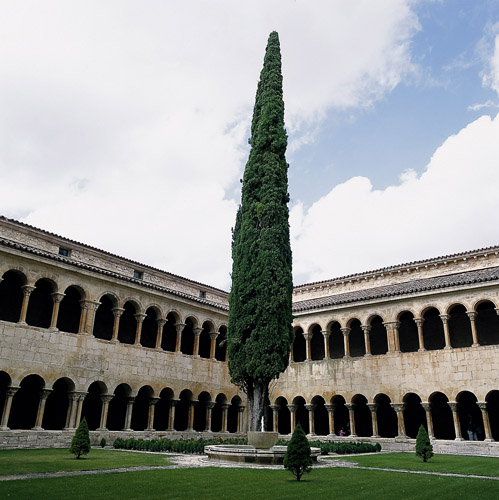 EL CIPRÉS DE SILOSEnhiesto surtidor de sombra y sueño,que acongojas el cielo con tu lanza.Chorro que a las estrellas casi alcanza,devanado a sí mismo en loco empeño.Mástil de soledad, prodigio isleño,flecha de fe, saeta de esperanza.Hoy llegó a ti, riberas del Arlanza,peregrino al azar, mi alma sin dueño.Cuando te vi señero, dulce, firme,qué ansiedades sentí de diluirmey ascender, como tú, vuelto cristales,como tú, negra torre de arduos filos,ejemplo de delirios verticales,mudo ciprés en el fervor de Silos”.(Gerardo Diego, poeta modernista)Monición: Conseguir un ícono que señale la identificación del sentido del pensamiento es harto difícil, y ha sido, sigue siendo, complicado para nuestra tarea en este blog de pensamientos antropológicos. En octubre de 2014, seleccioné el Palacio del Condestable, de Pamplona, con el papel actual de biblioteca de la Ciudad. En esta actualización de Biblioteca y el Autor cuando ya el pensamiento se encuentra plenamente macerado, hemos seleccionado el claustro del Monasterio de Silos. La novela de talante policial de El Nombre de la Rosa de Umberto Eco inspiró el motivo y nosotros conseguimos la justificación. El pensamiento se había convertido en problema, hasta de conciencia, en aquellas calendas, porque se movía hacia la explicación de las cosas por su nombre. Emergía el lenguaje como dueño de la realidad, que implicaba una revolución en el choque de poderes políticos y económicos. Había que buscar el lugar como causa del problema, para la solución del mismo. Al final la investigación policial encontró ese lugar en el Camino de Santiago, que a su vez representaba un lugar marginal para Europa y al mismo tiempo era central con la oportunidad de encrucijadas para el intercambio del pensamiento en aquella Europa medieval que hacía frontera con el mundo musulmán en  la retirada España. Ese lugar insospechado para acción policial, resultó ser el Monasterio de Silos, y específicamente su biblioteca. Así se supo que la pretensión de explicar lo que era la rosa, ello se refería al conocimiento de su nombre. ¿Por qué en Silos y su monasterio? En este retiro monacal se ejercitaba el pensamiento que venía de la Escuela de Traductores de Toledo, cuya función consistía en la transmisión, a través de los árabes, de la sabiduría antigua: de Egipto, Grecia y Roma. Por eso el pensamiento europeo giraba del aristotelismo al nominalismo. Comenzó el origen y  causa del cambio de pensamiento en la baja Edad Media europea y con ello los debates políticos e ideológicos que iban a desembocar en el pensamiento moderno. Con ese ícono del claustro y su ciprés, tan querido por nosotros transmigrados de la cuenca del Duero, a un país ulterior, como es Venezuela, pretendemos identificar nuestra trayectoria de pensamiento en obras que indiquen no sólo su producción venezolana, sino que también son obras donde se consigue un pensamiento bien macerado que expone en profundidad el relato etnográfico y conceptual de lugares densos de la vivencia cultural como es la realidad de pueblo y de familia, de trabajo y de fiesta. No es necesaria una novela policíaca para que se venga a averiguar en la Universidad Central de Venezuela, nuestro remedo del ‘Monasterio de Silos’ en la América Hispana, y conseguir en nuestra biblioteca el curriculum de las obras que guardan ese secreto de pensamiento que analiza e interpreta el ser como destino de Venezuela y al mismo tiempo su significación para cambiar su suerte a mejor como país. He aquí su presentación de títulos, con el aderezo literario de otros autores, las obras editadas hasta 2014, un total de 15;  y sin ese aderezo, las obras editadas hasta el día de hoy, un total de 13. El total suma 28 obras construidas y en plan de terminar su publicación, divulgación e intercambio sea el motivo de obsequio o de venta. Decir obra implica creación, y nueva creación de cosas. Son las opus (opera como corrección)) de un diseñador, de un autor. A esas obras enumeradas en Mi Biblioteca de Autor se añaden 9 opúsculos, serie de obritas, que siendo temáticas dentro de la trayectoria de las publicaciones, se encuentra, como colección, en pleno desarrollo.  Mi Biblioteca de Autor aparece como uno de los apéndices del libro Bajo la enseña de mi padre. Un antropólogo en la vía de la fe y la ciencia. Se inspiró en “Crónica entre las dos orillas (Castilla-León y Venezuela”, el último capítulo de nuestro País Ulterior.  Más allá de las fronteras del conocimiento las cumbres del pensar trashumante.En su desarrollo se origina una primera exposición barroca, demostrada con los primeros 15 libros en http://pensmientosantropologicos.blogspot.com  el 24 de octubre de 2014, y refiere a los publicados en físico; continua una segunda exposición neoclásica que actualiza en julio de 2020, la travesía de publicación, y es reactualizada a la fecha de hoy; su estado es ahora en digital. Podemos decir en este momento que toda Mi Biblioteca de Autor está en digital, tanto en su primera edición como en la segunda, disponiendo también para el intercambio de algunos libros en físico.En el inventario total quedan los títulos de libros (22) en que colaboramos con un capítulo, así como en las revistas y cuadernos (17) en que publicamos artículos, en ambos niveles ya nacionales ya internacionales.Caracas, 26 de septiembre de 2022Celebrando 54 años en nuestro país ulterior (Venezuela).El Autor: Samuel Hurtado S. A) Libros (obras)B) De las opus a los opúsculosBIBLIOTECA DE AUTOR La biblioteca es un invento social para el estudio y conocimiento de obras de autor. Hay bibliotecas públicas que contienen obras de muchos autores, que se guardan en sitios públicos y acceden a ellas personas interesadas. Hay bibliotecas privadas que recopilan libros de muchos autores y su disposición está restringida al propietario y su gente afín. Y hay bibliotecas de autor que se van formando con las obras que publica un autor: merced a la sucesión de libros publicados se van sumando hasta conseguir llenar al menos un pequeño anaquel, metáfora de una biblioteca personalísima, pues concentra el sentido de una línea o proyecto largo de búsquedas, de propósitos y aún de sueños, del autor.La que aquí se presenta muestra lo que el usuario del blog, quiere que él sea: un repertorio, un inventario, un elenco, una demostración…Nunca un cierre por inventario o liquidación por cierre. Lejos, muy lejos, estamos de la dinámica del negocio y sus productos. Es de obras y de auroras de creación de que se trata. No son obras de filosofía, ni de poemas, sino de ciencia, pero se propone su literatura avistar de cerca, o al menos a su servicio, al pensamiento, a la imaginación y al concepto en su fabricación explicativa. Su presentación proviene del cumplimiento de una meta: la publicación del libro quince (15) del inventario este mes de octubre del año 14 del siglo XXI. Es un motivo para sentarse a la sombra tropical de un enorme samán en Los Llanos de Venezuela, para en ese remanso mirar hacia atrás y exponer rápidamente, como en conclusión, la demostración del camino recorrido.Si se precisa el tiempo y el espacio es nombrado con el sabor de los lugares, nuestra biblioteca pretende la construcción de una etnografía que dibuje y sea pregnante de una imagen del pensamiento sobre Venezuela. Si la historia debiera ser la memoria del homo sapiens, por el submundo de esta biblioteca de autor hay un trazado de historia. Porque la historia proyecta los significados del mito. Por eso, la historia es memoria necesitada de conexión mítica. Ni los historiadores, ni los sociólogos, hacen caso a la demanda mítica de la historia: la historia sigue con sus cuentos y la sociología con sus cuentas y sus cálculos. Eso es lo que hemos tratado de evitar a una antropología venezolana, país que a borbotones se alimenta de “cultura contra la sociedad”, para dar la razón a Pierre Clastres, autor del libro “société contre l ‘etat”. Nuestro esfuerzo procede de un tesonero propósito de dar alcance al mito venezolano, y obtener el sentido de la historia y la orientación de la acción sociológica.  Este dar a la caza (mito) alcance (San Juan de la Cruz) impregna de satisfacción el mapa de los caminos andados y vividos. En un sitio se abren brechas en la selva de las ideas, en otro se remontan los páramos de los propósitos, y se aprovechan las vegas con haciendas que invitan a cosechar los frutos obtenidos. Mi obra no es de “todero”, ni trabajo de “conuquero”. Se parece más bien a una fábrica dedicada a productos agro-industriales, a un proyecto de industrialización de “aguas abajo” si usamos la metáfora del proceso petrolero.Un autor, y su autoría, se inscriben en un ámbito de autoridad. Porque toda obra poéticamente establece por sí misma una autoridad, que a su vez funda y proyecta una autenticidad ética. Si fuera suficiente la cita de Borges apoyándose en Plinio sería con un mínimo del testimonio. Twirl “había invocado a Plinio el Joven, según el cual no hay libro tan malo que no encierre algo de bueno, y había propuesto la compra indiscriminada de colecciones de La Prensa, de tres mil cuatrocientos ejemplares de Don Quijote, en diversos formatos, del epistolario de Balmes, de tesis universitarias, de cuentos, de boletines y de programas de teatro. Todo es un testimonio, había dicho” (Borges, “El Congreso”, en El libro de arena, Emecé, Buenos Aires, 1975, p. 57). Aspiramos a mucho más con esta biblioteca de autor, en cuanto que pretende dejar sentada una crítica de la cultura y sociedad venezolanas. Porque sin crítica no hay transformación del mundo. Tal es el bien y la dignidad de los textos que dan el empaque a la autoridad (del autor y sus obras).¿Qué implica la autoridad del escritor científico? Autoridad proviene del verbo latino augeo (aumentar, del participio auctum), es decir, es augescente como la constitución del derecho en el siglo II, del emperador Caracalla: significaba cualitativamente asumir al imperio todo como un mundo, un orbe. La operación implicaba aumentar el mundo social no sólo en volumen, sino sobre todo en cualidad: por derecho todo habitante del imperio se convertía en ciudadano romano. Al aumentar el mundo se reinventó todo el orbe social. Con su autoridad, el autor y su biblioteca de obras científicas hace mundo cuando asume la realidad en sus puntos de vista teóricos, en sus metáforas conceptuales y las explica empíricamente. Porque no sólo inventa conjeturas, axiomas, inferencias o crea significados, propósitos, proyectos, sino que también aumenta cualitativamente el mundo y su visión del mismo, la rehace y coloca a la sociedad y la cultura a mirarse sobre sí mismas, y a una mirarse en la otra y con la otra, sea que una y otra se encuentren en situación de selva, de pantano o de erial, de finca, de ciudad o de urbano.     No es nuestro objetivo relatar las acciones de investigación, sus descansos, encrucijadas, los saltos de mata y remontar los ríos y caños con un bongo venezolano. Esos avatares que condujeron a obras de publicación las tiene bien vivenciadas el autor. Ahora simplemente se expone el repertorio de las mismas en el orden del año de publicación, consignando el estado de disposición, de un modo especial si están agotadas o son incunables. La dinámica de la exposición está animada con ambientación de los poetas: Jorge Luis Borges y Jorge Guillén. Vamos a verlo (curucuteando) en el siguiente cuadro del blog.       CELEBRANDO LA PALABRAME QUEDA LA PALABRASi he perdido la vida, el tiempoTodo lo tiré como un anillo al agua.Si he perdido la voz en la maleza,Me queda la palabra.Si he sufrido la sed, el hambre,Todo lo que era mío y resultó ser nada.Si he segado las sombras en silencio, Me queda la palabra.Si abrí los ojos para ver el rostroPuro y terrible de mi patria.Si abrí los labios hasta desgarrármelos,Me queda la palabra.BLAS DE OTEROLos Unos por los Otros.Disco de La Poesía Española de ahora y de siempre.Música y cante: Paco Ibáñez.LA PALABRA QUE ME REMEDIASi en el transcurso de mi labor sociológica inquisitiva, he ido perdiendo mis patrias (tres), mis liturgias y sacraticidades, mis comunidades en el barrio caraqueño, mis familias de sangre y mis familias de parentesco de alma. Además de ir sufriendo el despojo de sueños y proyectos, los de la Grecia del pensamiento y de la Jerusalén de la fe. Versos estilísticos de Dámaso Alonso, teclas de Bach, cuerdas clásicas de Sor-Coste, desactivaron sus energías. También aquello que yo más quería. Todo se fue con los tumbos y miserias de la historia de uno. Entonces, subíme sobre los hombros míos. Retuve en el aire un hilo de pensamiento. Me conecté con Venezuela desde el ombligo de su realidad. Di alcance con lo que de otra forma se conecta también con la realidad del resto del mundo. Obtuve la palabra indispensable, la que me queda. La fabricada en una metáfora conceptual. Fabricada así con poder panópticamente creador. Que pudiera ser una palabra vital, salvadora. Que me cambiara las suertes trágicas de Blas de Otero. Porque lo esencial de la experiencia humana (aún vital negativa) si se procura bien como experiencia, nunca se pierde como humana, en la historia personal. Era la palabra MATRISOCIALIDAD.Caracas, mayo de 2012Universidad Central de Venezuela, a los 2 años del blog, a los 20 de doctor, y, también, a los 20 de la palabra matrisocialidad.   Desde Méjico, 8 de octubre de 2023.Amigo y cariñosamente recordado Félix, gracias por tus proyectos sobre YUCA y por todos tus trabajos en ella a lo largo de tantos años. Te admiro y te encomiendo al Señor Jesús.Quisiera colaborar con la iniciativa de Efrén y tuya. De pronto sólo se me ocurre enviarte un cuento o parábola. Si os sirve, puedes incluirla. Si no, la dejas. Yo me quedo tan tranquilo en cualquiera de los casos.Un cordial y agradecido  saludo para los dos y para todos tus lectores de YUCA. Honorio------------------------------------------------------A mi amigo lo metieron en la más terrible cárcel  (La palabra griega “anástasis” significa la acción de levantarse, ponerse de pie o resucitar)“Su nombre es Anastasios, y nos conocimos desde jóvenes. Cuando lo procesaron, pasé los más tristes y oscuros días de mi vida. Las acusaciones estaban muy embrolladas y sostenidas en falsos testimonios, pero salieron adelante. Mi amigo era peligroso, y los grandes no se lo perdonaron. Y mi amigo fue sentenciado a cadena perpetua en el penal de la más alta seguridad del Estado. Antes de terminar el juicio, mi amigo me quiso confortar diciéndome que no me angustiara, que se escaparía de la cárcel. Yo lo atribuí a delirio suyo. ¡Todos sabíamos lo que significaba esa prisión de la más alta seguridad! Nadie que fuera llevado a ella tenía derecho de apelación, ni podía ser amnistiado, ni beneficiarse de algún indulto. Nadie nunca había logrado escaparse de las rejas de esa prisión. ¡Nadie!Después de su condena, Anastasios estaba demacrado, envejecido, golpeado por los carceleros, y tenía sus manos y sus pies y su costado muy maltratados. Así lo dejé, con este aspecto. Para cuando sucedió lo imprevisible, mi amigo ya llevaba casi tres años encarcelado. Recordar su antiguo delirio de escaparse me parecía una falta de respeto hacia nuestra grande amistadUn día, envuelta aún en nieblas la mañana, yo iba caminando por la calle Mayor para ver a unos familiares. De pronto, y como unos cuarenta metros más adelante, me pareció ver la silueta de mi amigo. ¡Imposible!, me dije, acaso aún estoy adormilado o la oscuridad me engaña. ¡Imposible! Y seguí caminando sin prestar más atención a esa ocurrencia. Pero aquel hombre seguía avanzando hacia mí. Levanté la vista y lo vi de nuevo. No pude resistirlo, y grité su nombre. Aunque aún estábamos distantes, supe con certeza que era él mismo. Corrimos uno hacia el otro y nos fundimos en un abrazo.-- ¡De tanta alegría -le dije- no puedo creerme que estés aquí conmigo!   Yo no sabía lo que decía, pero eso carecía de importancia. ¡Mi amigo Anastasios estaba allí! Eso era lo único importante. A causa de su libertad, parecía nuevo y otro. Su aspecto era alegre y rejuvenecido, aunque conservaba las huellas de sus viejas heridas. Me dijo que nadie lo había visto escaparse de la cárcel, y que me andaba buscando… Lo interrumpí y le dije de nuevo:-- ¡Qué alegría siento, ¡qué gozo tan indescriptible!-- Aquí me tienes, como te dije, y quisiera hospedarme en tu casa por unos días -terminó diciéndome--- Por supuesto -le contesté- mi casa es la tuya. ¡Vámonos!    Así fueron los hechos. Así de sencillos y sorprendentes. Así lo supe y lo experimenté en esa primera ocasión, y así se lo conté a otros amigos comunes. Primero me trataron de loco, pero después ellos mismos lo vieron. Estuvieron en mi casa, y tuvimos una comida festiva para celebrar su liberación. Ellos mismos son ahora testigos de lo que digo. Todo fue real: lo reconocimos, hablamos, comimos juntos, lo abrazamos. Aunque su aspecto era nuevo, ninguno de nosotros tiene la más mínima duda sobre su identidad. Estamos seguros de lo que decimos. Tan seguros como de nosotros mismos, como de nuestros ojos o de nuestros vecinos. Seguros hasta estar dispuestos a dar la vida por lo que afirmamos sobre Anastasios.     Las autoridades, sin embargo, no querían saber nada sobre este caso. Se sentían molestas, amedrentadas y muy agresivas contra nosotros. No querían reconocer que su tan segura cárcel había sido incapaz de retenerlo. Nos prohibieron hablar de este acontecimiento, y nos castigaron por no hacerles caso. Y ellos, para negarlo, soltaron un enjambre de criminólogos, técnicos en cadenas de presos, psicoanalistas, hermeneutas, taxidermistas, peritos en penales de alta seguridad, sociólogos, especialistas en mitos, escrituristas, antropólogos, filósofos del lenguaje, expertos en religiones comparadas, ensayistas y otra larga letanía de gentes muy científicas y bien alimentadas.      Es imposible contar las infinitas versiones, interpretaciones, invenciones, ocultos significados, simbolismos, revivificación de mitos y demás con que han intentado complicar mi experiencia y mi relato. Lo descompusieron letra por letra y sílaba por sílaba, como si estuvieran destrozando una fotografía para adivinar no sé qué tecnicismos sobre la máquina. Al final se quedan sin fotografía y sin persona fotografiada, pero, eso sí, saben mucho sobre la pasta del papel empleado, sobre los materiales químicos y sobre el ángulo utilizado para la fotografía. De una u otra forma quieren, de nuevo, meter a Anastasius en las rejas de su cárcel de alta seguridad.   Imposible escaparse de la prisión más segura del Estado, dictaminan los especialistas en prisiones de este género. Es seguro, en todo caso, que el autor del relato está hablando simbólicamente, y sería ridículo creer que el encarcelado se escapó real y objetivamente, aseguran no pocos filósofos, hermeneutas y mitólogos a una sola voz.Está claro –aseguran los psicoanalistas- que el autor del relato fue quien acusó injustamente al encarcelado y luego, a causa de sus remordimientos, quiso liberarlo para sentirse perdonado. Fue él quien lo puso en pie y liberado, pero sólo por las calles de su psicología    Por su parte, los peritos en religiones comparadas y en mitos antiguos han sacado a relucir más de treinta y tres situaciones de héroes, dioses, semidioses, relatos de Osiris y primaveras y otras parábolas que dejarían hasta insignificante la liberación de mi amigo.   ¿Cómo vas a llamar histórica a una liberación que nadie sabe cómo sucedió y que no podemos controlar con nuestros métodos científicos?, gritan escandalizados los historiadores positivistas.   Las divisiones y subdivisiones que practican los filósofos del lenguaje sobre mi testimonio sobrepasan toda posible descripción. Por su parte, los especialistas en cadenas de presos declaran necio e ingenuo a cualquiera que se acerque a mi relato sin prejuicios; no se puede ser objetivo sin su permiso, y dictaminan como crédulo a cualquiera que intente tomar mi testimonio como digno de fe. Los escrituristas y gramáticos quieren, a su vez, separar los hechos y el sentido, las aguas de su canto, y la vida del árbol que la tiene y que produce flores y frutos.   No quiero contarte las polémicas entre estructuralistas y demás parasitarias críticas sobre las críticas a las críticas previas. En fin, todo terriblemente complicado. Parece que los expertos, con tal de evitar “las presencias reales”, los posibles encuentros que los comprometerían, son capaces de inventarse una cadena infinita de comentarios triviales.       Y ciertamente hay cosas que yo no sé responder. Por ejemplo, ¿cómo logró mi amigo, cómo logró escaparse de esa prisión tan terrible? El nunca me lo explicó. Tampoco entiendo la vida que ahora tiene, pues parece inundarlo todo de un nuevo sentido y como de lumbre. También sé que me tocó testimoniar lo que sucedió una sola vez y que, por lo tanto, el lenguaje se queda corto y como tartamudo, él no cabe en los viejos diccionarios. Ciertamente hay cosas misteriosas. Pero mis intérpretes hacen tan grandes embrollos que lo dejan todo oscurecido y momificado y como con una pesada losa encima de su cuerpo. Pero, al margen de sus cosmovisiones, alegorías, inventos, prejuicios, sofismas y demás retorcimientos, lo verdaderamente claro y alegre y contagioso de vida es que mi amigo Anastasios, el mismo que fue sentenciado y encarcelado en el penal de la máxima seguridad del Estado, está liberado y libre, ya no tiene la vida encarcelada. Los críticos de mi testimonio dirán lo que quieran, pero lo cierto es que Anastasios se escapó de la cárcel.Por supuesto, su apariencia actual es diferente. Es el mismo, pero ya no es lo mismo. Y, ¿qué esperaban? Sólo a gente mentalmente bizca se le puede ocurrir que uno ha de tener el mismo aspecto y el mismo semblante dentro que fuera de aquella cárcel terrible.Mi amigo Anastasios, el que fue procesado, condenado y encarcelado, está vivo y libre. Se escapó o resucitó de la cárcel según las escrituras de su misma promesa. Y, ahora, con su liberación, ha desbaratado para todo el antiguo penal de máxima seguridad que lo retuvo encadenado. Esta es la verdad que yo sé y la que he experimentado y palpado. Todo lo demás son miopes interpretaciones o tristes tergiversaciones. Así lo sé con toda objetiva seguridad y con la más gozosa alegría, a pesar de que me atosiguen y persigan desde tantas sofisticadas novelerías como lo hacen.   ¡Gracias, Anastasios! Honorio López Alfonso cm==============================HOY CUMPLO YA NOVENTA Hoy cumplo ya noventa, sólo quieroque esta cumbre me sirva de atalayapara ver lo vivido, aunque se me hayaemborronado el paso en el sendero.Al cumplir los noventa, hay un postrerosueño de cortas alas y una rayaque yo traspasaré cuando me vayaal lugar donde nadie es forastero.Me encuentro muy cumplido en los noventa, aunque el futuro es ciego y el pasado, escrito aquí en mi almario, puesto en ventaante el justo gestor, mi potentado,que habrá de valorar toda la rentaque en vida he adquirido y he gastado. Efrén                                      21. 10. 2023Mi querido Félix¿Cómo estás?Recibido el Boletín Extraordinario en que te ofrecen homenajes, no quiero quedar atrás, y te envío este poema que he realizado para el blog de noviembre que colocaré mañana con sus circunstancias blogueras. El tema de este año es el de la esperanza, después de la depresión, el duelo y la valentía antropo-políticas.Te deseo dicha y buen humor para enfrentar la década de vida que vas a comenzar a transitar. Descansa, pero aquí en Venezuela tienes un amigo especial, muy satisfecho por las atenciones que siempre me has prestado.Un gran abrazoSamuel HurtadoVERGÜENZA DE PAÍS(poema) Homenaje a Félix Velasco Cortázarque ha sido coordinador de Yucaboletín de un grupo informal de amigos.Madrid con proyección internacionalSi no hay vergüenza de paísno existirá el país verdadero.I/Cuando yo tenía de doce a quince añosel país se me cruzaba en el transbordodel tren de Burgos al tren de León.Vacaciones. Devolución gloriosa ala cuna familiar.Tengo todavía colgando de mis ojos la maleta y el saco con la manta de dormir.Aquél trasiego aguantaba todas las ganasdel despegue del vivir, y era una ansia de ensanchar mi corazón de pueblo a las lejanías que hacen a un país.Lejanías que lindaban con las hondurasdel alma por esculpir.Era el país un mundo tan grande que no coincidía con el mundo pubescente mío.Pero había algo en mí que me llamabamás allá de mí mismo. No he vuelto a hacer transbordos. Perotodos los días aquella encrucijada deVenta de Baños, tan simple, me sirvede astrolabio para desplazarme a través de mi conciencia, del país nativo al país ulterior, y de país ulterior al país nativo con la maleta pesada de los sueños, y el saco con la cobija a las espaldas trasandar de unos trenes por otros.Aún llevo la geografía de los dos países como inmejorable cuadrícula del transbordar mundos para reencontrarme y, aún cansarme de mí mismo. II/Hace añales que salí de mi casa-mundo para entrar en mi país-ulterior, y no disponer, ni de uno ni de otro.¿Será un transbordo de mundos inútil?Ya no puedo más con mi cansancio.Las explicaciones me dejan en frío, nocomprendo la destrucción de un país.Hoy los dos países andan descarrilados.El viaje a la sociedad se halla inutilizado.“Si pudiera tener un manantial de la‘vergüenza de país’, sería en la montaña de la esperanza. El sonido sibilante deesa geografía sería persistente y de alta tensión”.Lo escribo con el desplazamiento de un ser incurable.A los venezolanos les gusta colaborar.¡Tú tienes que saber lo que es vivir en 		un país envilecido!A mí me gusta colaborar y  disfrutar de tu amistad.¡Tú tienes que saber lo que es vivir con		paisanos deprimidos! Ahora en la noche de la desvergüenza necesito cubrir con un paño mi pena y mi vergüenza, y poder descansar     de mí bajo la esperanza,      lábaro en el alcor de la vida.III/“La vergüenza es un sentimiento revolucionario”, Karl Marx dixit. A ello me atengo. El país venezolano detenta los bienes humanos que lo redimen y es un país que nos amabajo un manto de consolación.Aunque no comprenda la noche, ni la música del fin de semana en el barrio caraqueño, sin embargo, más firme y más real que el sentimiento, hay algo en mí, en mi carne y huesos, que espera por la verdad de este país. País incansable a la dicha danos la esperanza que sabes para la existencia de nosotros mismos.Cuando algún día esté frente al rostro verdadero del país venezolano, lo miraré hasta adquirirlo plenamente y reconfigurar mi propio rostro en la vergüenza que amerite de país.La vergüenza de país se resuelve como salud del país mismo. Ésta es su verdad.Se alimentará en la circulación de los valores de sociedad. La esperanza los despejará. Son los que aún bullen en la savia cívica de este          desvencijado país.  -------------------------------------------------------Caracas, 22 de octubre de 2023-10-23 Samuel Hurtado Salazar24/10/23. Luis Santiago BarreiroBuenos días, Félix. Envié un pequeño escrito con título "Subiendo a Hortaleza" con la idea de colaborar en el número extraordinario de Yuca. Dime si lo recibiste en tu mail. No lo veo en Yuca. Gracias y salud.-Parece que no ha llegado tu escrito, Luis-.25/10/2023. Estimado cohermano Félix, me uno de todo corazón al HOMENAJE. ¡¡¡Te lo mereces!!!
Un abrazo fraternal.J-A. UBILLUS L., C.M.26/10/2013. Buenas tardes Felix.Soy Jose Luis Iñigo. Esta mañana hemos hablado por teléfono.Este correo es el de mi hijo. Para comunicarte conmigo, puedes seguir utilizándolo.Ya he recibido el boletin extraordinario. Mi hijo me lo imprime.Tengo tu telefono. Muchas gracias por tu interés.Saludos, Jose Luis IñigoSaludos de: Carlos Pérez Salgado. Ángel  Iglesias Lamelas. Herminio Suárez. José Antonio HermosoSaldo al 1 de septiembre 2023….   690,20 €Tres boletines 237-239 en papel.     279.00 €Envío ´Tomo XX y 25 actas  	…,,,.78,00 €	Saldo para enviar documentos …. 333,20 €Boletín 240, octubre 2023, 52 copias y 47 sobres: 258 €333,20 -258 = 75,20. 18/11/2023Madrid 18 de noviembre de 2023. A la una de la madrugada he iniciado mi año 91 de vida. Gracias a la vida.  Salud para todos.